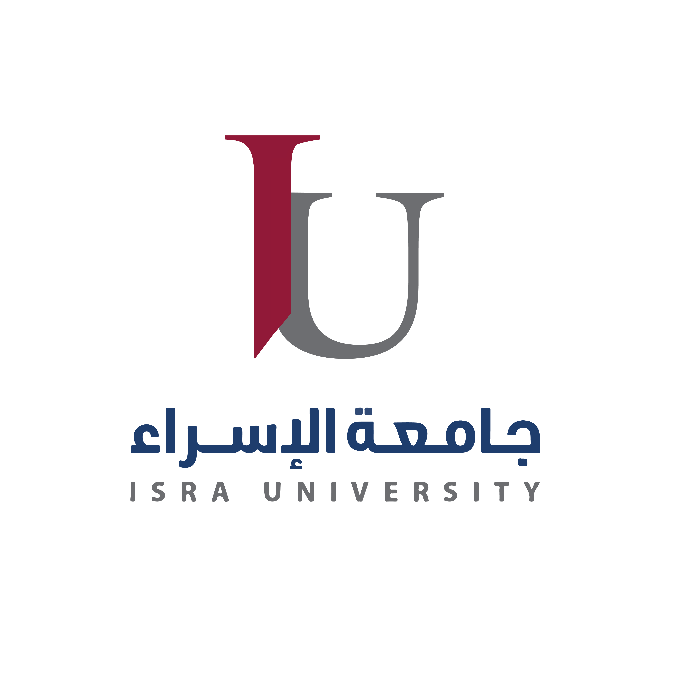 معلومات عامة عن المادة:منسق المادة:مدرسين المادة:وصف المادة الدراسية:الكتاب المقرر: المؤلفين، عنوان الكتاب، الناشر، الطبعة، السنة، عنوان موقع الكتاب الإلكتروني.المراجع: المؤلفين، عنوان المرجع، الناشر، السنة، موقع الكتاب الإلكتروني الأهداف التعلمية للمادة الدراسية (CEO):مخرجات التعلم للمادة الدراسية (ILO's):* مستويات بلوم للتصنيف:** الواصفات (واصفات الإطار الوطني للمؤهلات): * K: معرفة، S: مهارة، C: كفايةمخرجات التعلم للبرنامج الأكاديمي PLO's))الجدول الأسبوعي  وجاهي مدمج (2 محاضرة وجاهية + 1 عن بعد)  مدمج (1 محاضرة وجاهية+1 عن بعد)  عن بعد (متزامنة + غير متزامنة)* K: معرفة، S: مهارة، C: كفايةطرق التدريس والتقييمالسياسات العامة للمادة:الأدوات المساعدة في التعلم والمطلوبة:أدوات التقييم المطبقة في المادة:توقيع المسؤولين:مهارات حياتيةاسم المادة01101121رقم المادة3عدد الساعات المعتمدةعن بعد (متزامن، غير متزامن)نوع التعليملا يوجدالمتطلب السابقالبكالوريوسالبرنامج الأكاديمي10رمز البرنامجالآدابالكليةالمساقات الخدميةالقسمالأولمستوى المادةالاول    2023/2024مالفصل الدراسي / العام الدراسيالبكالوريوسالشهادة الممنوحةجميع الأقسامالأقسام الأخرى المشتركة في تدريس هذه المادةالعربيةلغة التدريس15/10/2023مآخر تاريخ تم التحديثد. احمد القطاونةاسم المنسق2311رقم المكتب2580تلفون المكتب الفرعيأحد، ثلاثاء (10:00-11:00) خميس (11:00-12:00) اثنين، أربعاء (2:00-12:30)الساعات المكتبيةAhmad.qatawneh@iu.edu.joالبريد الإلكترونيد. احمد القطاونة ،أ. ايمن الحماد اسم المدرس2311رقم المكتب2580تلفون المكتب الفرعيأحد، ثلاثاء (10:00-11:00) خميس (11:00-12:00) اثنين، أربعاء (2:00-12:30))الساعات المكتبيةAhmad.qatawneh@iu.edu.joالبريد الإلكترونيEssential skills: communication, friendship, solving problems and taking decisions.Life skills; orientating students on life skills, its theoretical bases and relation with constructive theory.Aspects of life skills; emphasis on contents and ways of learning life skills; agents affecting them.Models of life skills; personal administration and adaptation.Decision taking and critical thinking; educating students on the activities and skills of decision taking, critical thinking and communication skills; personal adaptation and effective thinking.باللغة الانجليزيةيتناول هذا المساق: - المهارات المركزية: مثل الاتصال، الصداقة، حل المشكلات واتخاذ القرارات. - المهارات الحياتية: تعريف الطالب بماهية المهارات الحياتية والأسس النظرية لها وعلاقتها بالنظرية البنائية.- عوامل المهارات الحياتية: التركيز على محتوى وطرق تعلم المهارات الحياتية والعوامل المؤثرة على تنمية المهارات الحياتية.- أمثلة على مهارات حياتية: مهارات الإدارة الذاتية والتكيف.- اتخاذ القرار والتفكير الناقد: تعريف الطلبة بمهارات وأنشطة اتخاذ القرار والتفكير الناقد، مهارات وأنشطة التواصل والتعامل مع الآخرين، ومهارات إدارة الذات وتنظيم الوقت والتفكير التأملي واتخاذ القرارات بفاعلية.باللغة العربيةالمهارات الحياتية، ناصر الدين أبو حماد،دار المسيرة، الطبعة الأولى، 2017م.مهارات الحياة الجامعية، ذوقان عبيدات وسهيلة ابو السميد، دار الفكر الطبعة الأولى، 2012م.مهارات الحياة، مزاهرة والعساف، دار إثراء للنشر، الطبعة الأولى، 2010م. يضع لحياته رؤية ورسالة قابلة للتطبيق ويسعى لتحقيقها.1.يحدد الأدوار التي يقوم بها في الحياة ويوائم بين هذه الأدوار.2.يتقن مهارة إدارة الذات ويوظفها بنجاح في حياته.3.يدير حوارا فاعلا مع الآخرين.4.يبني علاقات إيجابية مع زملائه ومن يتعامل معهم..5.الواصفات**مستويات بلوم للتصنيف*الربط معPLOsالعلاقة معCEOsتصف مخرجات التعلم للمادة الدراسية (ILO's) ما يتوقع من الطلاب معرفته والقدرة على القيام به عند الانتهاء من المادة الدراسية. وهذه المخرجات تتعلق بالمعرفة والمهارة والكفاية التي يكتسبها الطلبة:المعرفة والفهم:المعرفة والفهم:المعرفة والفهم:المعرفة والفهم:المعرفة والفهم:ASالتحليل1 ،4 ،51توضيح ماهية المهارات الحياتية والأسس النظرية لها.A1A2A3المهارات الذهنية:المهارات الذهنية:المهارات الذهنية:المهارات الذهنية:المهارات الذهنية:BSالادراك1 ،4 ،52توضيح العلاقة بين التفكير الناقد والتفكير التأملي وعلاقتهما باتخاذ القرارات بفاعلية.B1Cالتطبيق1 ،4 ،53اكتساب الطرق السليمة والصحيحة في التكيف وحل المشكلات.B2B3المهارات المتعلقة بمفاهيم المادة:المهارات المتعلقة بمفاهيم المادة:المهارات المتعلقة بمفاهيم المادة:المهارات المتعلقة بمفاهيم المادة:المهارات المتعلقة بمفاهيم المادة:CKالمعرفة1 ،4 ،54تحديد طرق تعلم المهارات الحياتية والعوامل المؤثرة فيها.C1C2C3مهارات القابلة للنقل:مهارات القابلة للنقل:مهارات القابلة للنقل:مهارات القابلة للنقل:مهارات القابلة للنقل:DSالتطبيق1 ،4 ،55ممارسة أنشطة مهارات التواصل والتعامل مع الآخرين ومهارات الإدارة الذاتية D1D2D3654321رقم المستوىالتأليفالتقييمالتحليلالتطبيقالأدراكالمعرفةالتصنيفالواصفات *الواصفات *الواصفات *تصف مخرجات التعلم ما يتوقع من الطلاب معرفته والقدرة على القيام به بحلول موعد التخرج. وهذه المخرجات تتعلق بالمعرفة والمهارات والسلوكيات التي يكتسبها الطلاب أثناء تقدمهم في البرنامج. الطالب الخريج من برنامج (__________) يقدر على ما يلي: تصف مخرجات التعلم ما يتوقع من الطلاب معرفته والقدرة على القيام به بحلول موعد التخرج. وهذه المخرجات تتعلق بالمعرفة والمهارات والسلوكيات التي يكتسبها الطلاب أثناء تقدمهم في البرنامج. الطالب الخريج من برنامج (__________) يقدر على ما يلي: كفايةمهارةمعرفةتصف مخرجات التعلم ما يتوقع من الطلاب معرفته والقدرة على القيام به بحلول موعد التخرج. وهذه المخرجات تتعلق بالمعرفة والمهارات والسلوكيات التي يكتسبها الطلاب أثناء تقدمهم في البرنامج. الطالب الخريج من برنامج (__________) يقدر على ما يلي: تصف مخرجات التعلم ما يتوقع من الطلاب معرفته والقدرة على القيام به بحلول موعد التخرج. وهذه المخرجات تتعلق بالمعرفة والمهارات والسلوكيات التي يكتسبها الطلاب أثناء تقدمهم في البرنامج. الطالب الخريج من برنامج (__________) يقدر على ما يلي: Sالإلمام بالمهارات الأساسية للاتصال والتواصل اللغوي (مهارات الاستماع, والمحادثة والقراءة والكتابة) باللغتين العربية والإنجليزية.1Sالإلمام بمهارات الحاسوب والإنترنت.2Kمعرفة القوانين والحقوق الواجبة في التعاملات.3Cالإلمام بمهارات التفكير الناقد والإبداعي والابتكاري وأسلوب حل المشكلات. 4Kمعرفة الاتجاهات الأخلاقية والإنسانية والاجتماعية والقيم الدينية ومبادئ الانتماء والمواطنة والحس الوطني.5Kالمعرفة بأحداث التاريخ العربي والإسلامي والمعاصر.678910الواصفات*ILOsPLOsالمحاضرة الثالثة(غير متزامن)المحاضرة الثانية(متزامن)المحاضرة الأولى( متزامن)الأسبوعK,SA1,B1,B2,C1,D11-4-5المهارات الحياتيةالمهارات الحياتية المهارات الحياتية 1K,SA1,B1,B2,C1,D1الصلابة النفسيةالصلابة النفسيةالصلابة النفسية2K,SA1,B1,B2,C1,D11-4-5الضبط الذاتي والسيطرة على الشخصيةالضبط الذاتي والسيطرة على الشخصيةالضبط الذاتي والسيطرة على الشخصية3K,S,CA1,B1,B2,C1,D11-4-5اتخاذ القراراتاتخاذ القراراتاتخاذ القرارات4K,SA1,B1,B2,C1,D11-4-5التكيف الاجتماعيالتكيف الاجتماعيالتكيف الاجتماعي5K,SA1,B1,B2,C1,D11-4-5التفاعل الاجتماعيالتفاعل الاجتماعيالتفاعل الاجتماعي6K,SA1,B1,B2,C1,D11-4-5التواصل الاجتماعيالتواصل الاجتماعيالتواصل الاجتماعي7K,SA1,B1,B2,C1,D11-4-5المسؤولية الاجتماعيةالمسؤولية الاجتماعيةالمسؤولية الاجتماعية8K,SA1,B1,B2,C1,D11-4-5خصائص المسؤولية الاجتماعيةخصائص المسؤولية الاجتماعيةخصائص المسؤولية الاجتماعية9K,SA1,B1,B2,C1,D11-4-5الثقة والاعتزاز بالنفسالثقة والاعتزاز بالنفسالثقة والاعتزاز بالنفس10K,SA1,B1,B2,C1,D11-4-5الكفاءة الذاتية                                                                    الكفاءة الذاتية                                                                    الكفاءة الذاتية                                                                    11K,SA1,B1,B2,C1,D11-4-5نظريات المهارات الحياتيةنظريات المهارات الحياتيةنظريات المهارات الحياتية12K,SA1,B1,B2,C1,D11-4-5خصائص الكفاءة الذاتيةخصائص الكفاءة الذاتيةخصائص الكفاءة الذاتية13K,SA1,B1,B2,C1,D11-4-5صفات وأركان التواصل الاجتماعيصفات وأركان التواصل الاجتماعيصفات وأركان التواصل الاجتماعي14K,SA1,B1,B2,C1,D11-4-5الامتحان النهائيالامتحان النهائيالامتحان النهائي 15يتم تعزيز وتطوير مخرجات التعلم من خلال طرق التدريس والتعليم التالية:  مقاطع فيديو الدورة النشاطات العملية منتديات المناقشةالامتحانات القصيرةأنشطة تفاعلية أخرى عبر الإنترنتالتقارير الدورية عن المادة الدراسيةأ- سياسات الحضور:          الحد الأقصى للغياب المسموح به هو 15٪ من المحاضرات.ب- الغياب عن الامتحانات وتسليم الواجبات في مواعيدها:           يمكن إعادة الامتحان النصفي بناءً على موافقة المدرس على العذر.            عدم تسليم الواجب في الوقت المحدد سيؤدي إلى عقوبات.ج- إجراءات الصحة والسلامةد- سياسة الأمانة في الغش والانتحال وسوء السلوك:                سيؤدي الغش والسرقة الأدبية وسوء السلوك إلى درجة الصفر وقد يتم اتخاذ مزيد من الإجراءات التأديبية.هـ- سياسة الدرجات:يتم تسليم جميع الواجبات على الإنترنت من خلال نظام التعلم الإلكتروني.يتم تصحيح الامتحانات في غضون 72 ساعة وتسليم النتائج للطلاب.الأنشطة عبر الإنترنت (مقاطع فيديو، والواجبات، ومنتديات المناقشة، والاختبارات القصيرة): 20%الامتحان النصف فصلي: 30%الامتحان النهائي:50%و- الخدمات الجامعية المتوفرة والتي تدعم العملية التدريسية: منصة التعلم الإلكتروني، المختبرات، المكتبة.جهاز حاسوب / حاسوب محمول مزود بكاميرا وميكروفون، مختبراتاتصال الإنترنتالوصول إلى منصة التعلم الإلكتروني على: https://elearn.iu.edu.joخطة التعلم الإلكترونياستبانات قياس الرضا عن عملية التعليم التقليدي/الإلكترونيالبرمجية التعليمية المستخدمة في البرنامجالتدريب العلميالامتحان النهائيالامتحان النصف فصليالامتحانات القصيرةالواجبات المنزليةمنتديات النقاشالتقارير الدورية عن تقييم عملية التعليم.الخطط التحسينية لعملية التعلم الإلكتروني والتقليدي. أخرى.منسق المادةد. احمد القطاونةالتاريخ   15   /    10   /2023مالتوقيعرئيس القسمد. احمد القطاونةالتاريخ    15 /   10    /2023التوقيع